\\\\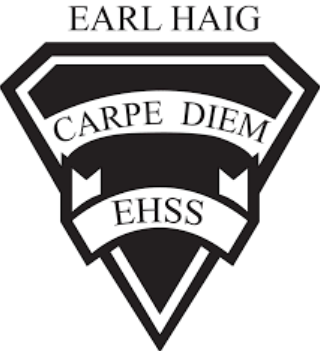 Course Outline and Evaluation SummaryCourse Code: ESLBO8Title of Course: English As a Second Language Level BDepartment: English As a Second Language2022-2023416-395-3210Course DescriptionThis course extends students’ listening, speaking, reading, and writing skills in English for everyday and academic purposes. Students will participate in conversations in structured situations on a variety of familiar and new topics; read a variety of texts designed or adapted for English language learners; expand their knowledge of English grammatical structures and sentence patterns; and link English sentences to compose paragraphs. The course also supports students’ continuing adaptation to the Ontario school system by expanding their knowledge of diversity in their new province and country.Course EvaluationCourse EvaluationCourse EvaluationCourse EvaluationCourse EvaluationCourse EvaluationCourse evaluations incorporate one or more of the achievement categories (KICA). A brief description of each category can be found here. The final grade is calculated using the weighted percentages below.Course evaluations incorporate one or more of the achievement categories (KICA). A brief description of each category can be found here. The final grade is calculated using the weighted percentages below.Course evaluations incorporate one or more of the achievement categories (KICA). A brief description of each category can be found here. The final grade is calculated using the weighted percentages below.Course evaluations incorporate one or more of the achievement categories (KICA). A brief description of each category can be found here. The final grade is calculated using the weighted percentages below.Course evaluations incorporate one or more of the achievement categories (KICA). A brief description of each category can be found here. The final grade is calculated using the weighted percentages below.Course evaluations incorporate one or more of the achievement categories (KICA). A brief description of each category can be found here. The final grade is calculated using the weighted percentages below.Term Work:A variety of tasks where you show your learning and have marks assigned using the Achievement Categories/StrandsA variety of tasks where you show your learning and have marks assigned using the Achievement Categories/StrandsSummativeEvaluation:Marked summative tasks which assess your learning on the entire courseMarked summative tasks which assess your learning on the entire course70%14%Reading30%10%Culminating Task70%14%Writing30%10%Culminating Task70%21%Listening and Speaking30%20%Final Exam (in-class)70%21%Socio-cultural Competence and Media Literacy 30%20%Final Exam (in-class)Learning SkillsLearning skills provide information to help students understand what skills, habits & behaviors are needed to work on to be successful. These are not connected with any numerical mark. A brief description of each skill can be found here.Responsibility, Organization, Independent Work, Collaboration, Initiative and Self-RegulationE – Excellent    G – Good    S – Satisfactory    N – Needs ImprovementRequired MaterialsAny educational resource required for this course will be provided by the school. It is the student’s responsibility to come to class with these materials.School/Departmental/Classroom ExpectationsAttendance: The student is expected to attend class on time. Parents/guardians will be contacted if lates/attendance becomes an issue/hindrance. If the student knows about an absence in advance, they should contact the teacher.Plagiarism/Cheating: A mark of 0 will be assigned for any work submitted that does not belong to the student. A mark of 0 will be assigned to a student who was found to have cheated. Parents/guardians will be informed.Missed Work: If a student is absent from class, (e.g. illness, sports team) it is their responsibility to find out what they have missed and to catch up. The student is responsible for completing all of the work that was missed due to an absence. If a student misses an assignment or test without a legitimate explanation and documentation, marks up to and including the full value of the evaluation may be deducted. Make-up tests must be arranged to be written.Late Work: Late work may result in a deduction of marks up to and including the full value of the evaluation.Course Assessment TasksCourse Assessment TasksCourse Assessment TasksCourse Assessment TasksUnit/TopicBig IdeasMajor Assignments / EvaluationsEstimated DurationUnit 1: All About MeIntroductory exerciseIntroducing students to EHSSIn this unit, students will be able to communicate in writing and orally about who they are. Students also will have the opportunity to get to know their fellow classmates and, in turn, this will allow the teacher to get to know them. Students will also learn how to communicate appropriately with their peers in a variety of social and classroom contexts. Students will gain knowledge about their school and the Ontario Secondary School System. Students will also be given the study skills they need to help them be successful. Spontaneous ConversationDiagnostic Testing10-20 hoursUnit 1: Short Stories/PoetryList of Short Stories:The Fox and the Crow The Dog and His ReflectionThe Crow and the Pitcher The Country Mouse and The Town MouseThe North Wind and The SunThe Hare and the TortoiseThe Grasshopper and the Ant  Bear and Fox The Monkey and the CrocodileMythologyIn this unit, students will learn to read various fables, stories, folktales, myths and poems. Students will have the opportunity to learn some of the literary elements of a short story. Students will be able to increase their vocabulary bank and have an opportunity to discuss the stories they’ve read. Students will learn different reading strategies to understand the text thoroughly. Reading and Writing QuizzesVocabulary QuizzesPoetry Assignment Literary Term QuizUnit TestListening test10-20 hoursUnit 2: Novel StudyMieko and the Fifth TreasureWhen Stars Are ScatteredRunIn this unit, students will read a novel. Students will use the reading strategies taught to them to be able to communicate what they have read. They will also have the opportunity  to practice their writing and oral skills. Students will also be able to apply and expand the literary terms taught to them in the previous unit into this unit. Vocabulary QuizzesTwo-link ParagraphWritten/Oral AssignmentsReading and Writing QuizzesUnit Test on the novel10-20 hoursUnit 4: Socio-cultural and Media Component A Beginning Look at Canada: Population and Canadian’s at WorkorMedia In this unit, students learn about the diversity of languages and cultures represented within each province and territory. Students will explore a variety of facts about Canada, specifically the working population and dependent population. Students will also gain knowledge about the different work sectors that exist within Canada and which ones are predominant. The unit will focus on Media ViolenceVocabulary QuizContent QuizzesUnit Test10-20 hoursUnit 5: Grammar Fundamentals of English Grammar (Black Book-Second edition)Students will learn to correctly use the grammatical structures and conventions of written English that is appropriate for this level. This unit is intertwined with all the other units as opposed to being taught separately as this provides students the opportunity to apply it to their written work.  Grammatical structures that will be explored include: nouns, pronouns, verbs, adjectives, adverbs and transitional words.Grammar QuizzesSpontaneous Conversation AssessmentGrammar TestsCombining Sentence Quiz10-20 hours Unit 6: Summative ActivityCulminating Tasks:Novel PresentationIn-class examStudents will successfully be able to read a site passage and write a scaffolded two-link paragraph. In this writing piece students should be able to organize and link their ideas by using appropriate grammar and punctuation. Students will also have to analyze a  novel and demonstrate key literary terms that were covered throughout the semester through the use of an oral presentation and powerpoint.Presentation on independent novelTwo-link paragraphsReading Comprehension10-20 hours